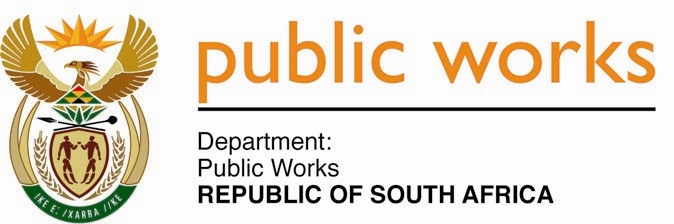 MINISTRYPUBLIC WORKS AND INFRASTRUCTUREREPUBLIC OF SOUTH AFRICA Department of Public Works l Central Government Offices l 256 Madiba Street l Pretoria l Contact: +27 (0)12 406 1627 l Fax: +27 (0)12 323 7573Private Bag X9155 l CAPE TOWN, 8001 l RSA 4th Floor Parliament Building l 120 Plein Street l CAPE TOWN l Tel: +27 21 402 2219 Fax: +27 21 462 4592 www.publicworks.gov.za NATIONAL ASSEMBLYWRITTEN REPLYQUESTION NUMBER:					        	2290 [NW2707E]INTERNAL QUESTION PAPER NO.:				23 of 2022DATE OF PUBLICATION:					        	10 JUNE 2022DATE OF REPLY:						           24 JUNE 20222290.	Ms S J Graham (DA) asked the Minister of Public Works and Infrastructure:(1)	What is the status of the parliamentary village board of (a) Acacia Park, (b) Laboria Park and (c) Pelican Park;(2)	whether each of the boards comprises the requisite number of members; if not, what is the position in this regard; if so, what are the relevant details;(3)	whether the respective boards have met the threshold of (a) board meetings and (b) residents’ meetings in each year since 2019; if not, what is the position in this regard; if so, what are the relevant details?			NW2707E________________________________________________________________________REPLY:The Minister of Public Works and InfrastructureIn terms of the Parliamentary Villages Management Board, there is only one board for the three Parliamentary Villages consisting of board members from the three villages. The Parliamentary Villages Management Board was elected and appointed by the Minister on 26 November 2021. The following members were appointed:Hon H April, MP Hon B Tshwete, MP Hon T Letsie, MP Mr G Koko, Sessional Official The following members were appointed; Hon D Nkosi, MP Hon R Semenya, MP Hon N Gantsho, MP Mr M Ndara, Sessional Officials The following members were appointed; Hon N Mvana. MP Hon P Mahlo, MP Hon N Lesoma, MP The Acacia and Laboria Park Parliamentary Villages Residents Committees are fully constituted. However, the Pelican Park Parliamentary Village Residents Committee requires one sessional official to be added to their Residence committee. The current board was appointed on the 26 November 2021, and the first board meeting was scheduled for the 29 April 2022 and was postponed (b)	Laboria Park Residents committee meeting was last held on 20 May 2022.  Residents Committee meetings for Acacia and Pelican Park were held in September 2021.